Monday 14 - Wednesday 16 September 20201200 – 1500 hours (CEST)Virtual meeting	Fabio BIGI
	ChairmanInformal Experts Group on WTPF-21
Third meeting – Virtual meeting, 14-16 September 2020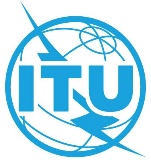 Document IEG-WTPF-21-2/1-E4 August 2020English onlyDRAFT AGENDADRAFT AGENDAINFORMAL EXPERTS GROUP ON WTPF-21 (IEG-WTPF-21)INFORMAL EXPERTS GROUP ON WTPF-21 (IEG-WTPF-21)Item1Introductory remarks2Adoption of the Agenda 3Revised Schedule for WTPF-224Comments received on the 3rd draft of the Report by the Secretary-General 5Discussion of Contributions on possible draft Opinions6Next steps7Other business